Российская Федерация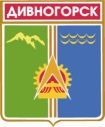 Администрация города ДивногорскаКрасноярского краяП О С Т А Н О В Л Е Н И Е 15.04.2020                                                    	г.Дивногорск	                                             №48пОб утверждении Положения о порядке привлечения подрядных организаций для выполнения работ по благоустройству дворовых территорий многоквартирных жилых домов и проездов к дворовым территориям 	В целях своевременного и качественного проведения работ по благоустройству дворовых территорий многоквартирных жилых домов и проездов к дворовым территориям, на основании Постановления Правительства № 169 от 10.02.2017 «Об утверждении правил предоставления и распределения субсидий из федерального бюджета бюджетам субъектов Российской Федерации на поддержку государственных программ субъектов Российской Федерации и муниципальных программ формирования современной городской среды», Постановления администрации города Дивногорска № 196п от 01.11.2017 года «Об утверждении муниципальной программы «Формирование комфортной городской (сельской) среды» в муниципальном образовании город Дивногорск на 2018-2022 годы» (с изм. от 28.02.2018 № 22п,от 26.03.2018 № 36п,от 14.06.2018 № 109п, от 29.12.2018         № 204п, от 28.02.2019 №  32п, от 09.04.2019 № 44п, от 25.06.2019 № 80п, от 25.07.2019 № 97п, от 28.10.2019 № 197п, 19.12.2019 № 219п), руководствуясь статьей 43 Устава города,ПОСТАНОВЛЯЮ:1. Утвердить Положение о порядке привлечения подрядных организаций для выполнения работ по благоустройству дворовых территорий многоквартирных жилых домов и проездов к дворовым территориям согласно приложению.2. Настоящее постановление вступает в силу со дня его официального опубликования.3. Постановление подлежит опубликованию в средствах массовой информации и размещению на официальном сайте администрации города в информационно-телекоммуникационной сети «Интернет».4. Контроль за исполнением настоящего постановления возложить на заместителя Главы города Фролову Н.В.Глава города 					                                          С.И. ЕгоровПриложение № 1к постановлению администрации городаот 15.04.2020 № 48пПОЛОЖЕНИЕо порядке привлечения подрядных организаций для выполнения работ по благоустройству дворовых территорий многоквартирных жилых домов и проездов к дворовым территориям1. Организации, оказывающие услуги по управлению многоквартирными жилыми домами на территории муниципального образования «город Дивногорск» (далее – Заказчик) не позднее 7 (семи) дней со дня получения уведомления об объеме средств по благоустройству дворовых территорий многоквартирных жилых домов и проездов к дворовым территориям публикует:1.1. в официальном печатном издании извещение о проведении отбора подрядных организаций по благоустройству дворовых территорий многоквартирных жилых домов и проездов к дворовым территориям (далее – извещение о проведении отбора);1.2. на сайте управляющей организации, товарищества собственников жилья, жилищного, жилищно-строительного кооператива в информационно-телекоммуникационной сети Интернет извещение и документацию о проведении отбора подрядных организаций по благоустройству дворовых территорий многоквартирных жилых домов и проездов к дворовым территориям (при наличии);1.3. на официальном сайте администрации города Дивногорска в информационно-телекоммуникационной сети «Интернет» по адресу: http://www.divnogorsk-adm.ru/ документацию и извещение о проведении отбора подрядных организаций по благоустройству дворовых территорий многоквартирных жилых домов и проездов к дворовым территориям.2. Извещение и документация о проведении отбора размещается Заказчиком не менее чем за 10 (десять) дней до даты вскрытия конвертов с заявками на участие в проведении отбора.3. Извещение о проведении отбора должно содержать:1) наименование, место нахождения, почтовый адрес, адрес электронной почты, номер контактного телефона, ответственное должностное лицо Заказчика, наименование отдела Заказчика, где можно получить информацию о проведении отбора и получить проект договора подряда;2) максимальную цену договора с указанием сведений о включенных (не включенных) в нее расходах на уплату налогов, сборов и других обязательных платежей;3) предмет договора;4) место выполнения работ;5) сроки выполнения работ;6) наименование места подачи подрядными организациями предложений, срок их подачи, в том числе дату и время окончания срока подачи предложений;7) место, дату и время вскрытия конвертов с заявками;8) дата рассмотрения и оценки заявок.4. Документация о проведении отбора должно содержать:1) наименование, место нахождения, почтовый адрес, адрес электронной почты, номер контактного телефона, ответственное должностное лицо Заказчика, наименование отдела Заказчика, где можно получить информацию о проведении отбора и получить проект договора подряда;2) максимальную цену договора с указанием сведений о включенных (не включенных) в нее расходах на уплату налогов, сборов и других обязательных платежей;3) предмет договора;4) наименование работ (локальный-сметный расчет, техническое задание);5) место выполнения работ;6) сроки выполнения работ;7) наименование места подачи подрядными организациями предложений, срок их подачи, в том числе дату и время окончания срока подачи предложений;8) место, дату и время вскрытия конвертов с заявками;9) дата рассмотрения и оценки заявок.10) сроки предоставления гарантий качества работ;11) требования, предъявляемые к подрядной организации, указанные в пункте 8 настоящего Положения;12) критерии оценки предложений подрядных организаций;13) порядок и сроки оплаты выполненных работ;14) порядок и срок отзыва заявок, порядок возврата заявок (в том числе поступивших после окончания срока подачи заявок), порядок внесения изменений в заявки;15) требования к содержанию, форме и составу заявки;16) условия признания победителя отбора или подрядной организации уклонившейся от заключения контракта;17) срок, в течение которого заключается договор подряда;18) проект договора подряда.4. Предложение подается подрядной организацией Заказчику                   в письменной форме в срок, указанный в извещении и документации о проведении отбора.5. Предложение подрядной организации подается в запечатанном конверте, на котором необходимо обозначить только наименование подрядной организации и идентификационный номер налогоплательщика организации, документы должны быть прошиты и заверены руководителем подрядной организации, листы пронумерованы. Предложение подрядной организации должно содержать:1) наименование, сведения об организационно-правовой форме, месте фактического нахождения, почтовый адрес (для юридического лица), фамилию, имя, отчество, паспортные данные, сведения о месте жительства (для физического лица), номер контактного телефона, электронный адрес, сайт (при наличии), информацию, указанную в пункте 8 настоящего Положения;2) идентификационный номер налогоплательщика, справку об исполнении налогоплательщиком обязанности по уплате налогов, сборов, страховых взносов, пеней, штрафов, процентов на первое число месяца, предшествующего месяцу, в котором планируется отбор, выданную органом налоговой службы;3) выписку из реестра о допуске саморегулируемых организаций, необходимых в случаях, установленных действующим законодательством Российской Федерации, на проведение соответствующих работ по благоустройству дворовых территорий со сроком действия до окончания договора на выполнение работ, заключаемого по итогам отбора, заверенную руководителем подрядной организации;4) краткое описание предлагаемых работ, в том числе технологий и материалов, их объективных технических и качественных характеристик;5) информацию о сроке предоставления гарантии качества;6) информацию о наличии специальной техники и механизмов, используемых в дорожной деятельности и имеющих отношение к проведению работ по благоустройству дворовых территорий (заверенные руководителем подрядной организации копии документов, подтверждающих право собственности, или владения, или пользования на соответствующую технику, на механизмы - свидетельства о регистрации транспортных средств, самоходных машин, тракторов и иной специальной техники, договоры аренды на специальную технику);7) информацию о наличии штатных квалифицированных кадров инженерно-технических работников и сотрудников рабочей специальности (справка о наличии штатных квалифицированных кадров инженерно-технических работников, имеющих соответствующие допуски по конкретным видам деятельности, подтвержденные документально с приложением копий выписок из дипломов и других подтверждающих документов, и сотрудников рабочих специальностей с приложением копий трудовых книжек);8) информацию о периоде осуществления дорожной деятельности, связанную с ремонтом дорог и благоустройством территорий;9) информацию об объемах выполненных организацией работ в рамках дорожной деятельности по ремонту дорог и благоустройству территорий за последние два года (копии договоров, акты выполненных работ, заверенная банком справка об оборотах по расчетным счетам, указанным в данных договорах за последние два года с разбивкой по месяцам);10) информацию о сроке выполнения работ по благоустройству дворовых территорий многоквартирных домов;11) информацию о цене договора с указанием сведений о включенных (не включенных) в нее расходах на уплату налогов, сборов и других обязательных платежей;12) информацию о наличии производственной базы (выписка из Единого государственного реестра недвижимости, договор аренды, безвозмездного пользования, иного вещного права);13) информацию о наличии основных средств (заверенная бухгалтерская справка о наличии основных средств);14) информацию об отсутствии просроченной задолженности по возврату в соответствующий бюджет бюджетной системы Российской Федерации субсидий бюджетных инвестиций, предоставленных в том числе в соответствии с иными правовыми актами, и иной просроченной задолженности перед соответствующим бюджетом бюджетной системы Российской Федерации;15) информацию о том, что организация не находится в процессе реорганизации, ликвидации, банкротства, об отсутствии ограничений на осуществление хозяйственной деятельности;16) информацию о том, что не являются иностранными юридическими лицами, а также российскими юридическими лицами, в уставном (складочном) капитале которых доля участия иностранных юридических лиц, местом регистрации которых является государство или территория, включенные в утверждаемый Министерством финансов Российской Федерации перечень государств и территорий, предоставляющих льготный налоговый режим налогообложения и (или) не предусматривающих раскрытия и предоставления информации при проведении финансовых операций (офшорные зоны) в отношении таких юридических лиц, в совокупности превышает 50 процентов;17) информацию об отсутствии в реестре недобросовестных поставщиков, который ведется согласно Правилам ведения реестра недобросовестных поставщиков (подрядчиков, исполнителей), утвержденным Постановлением Правительства Российской Федерации от 25.11.2013 N 1062 "О порядке ведения реестра недобросовестных поставщиков (подрядчиков, исполнителей)";18) информацию об отсутствии неурегулированных судебных споров по поводу качества выполненных работ в отношении работ, выполненных за последние три года, предшествующие дате подачи документов.6. Поданные в срок, указанный в извещении и документации о проведении отбора, предложения подрядных организаций Заказчик регистрирует в журнале регистрации и передает принятые документы и журнал регистрации в комиссию по рассмотрению заявок и отбору подрядных организаций (далее – Комиссия), сформированную из представителей, указанных в пункте 9 настоящего Положения. После регистрации в журнале Заказчик выдает подрядной организации расписку о принятии документов. Вскрытие конвертов с предложениями производится на заседании Комиссии.7. В случае если не получено ни одного предложения подрядной организации, Заказчик вправе повторно произвести отбор подрядных организаций в соответствии с настоящим Положением.В случае если подана заявка, соответствующая требованиям, установленным пунктом 8 настоящего Положения, только одной подрядной организацией, Заказчик вправе признать данную организацию победителем отбора.8. К отбору допускаются подрядные организации, соответствующие следующим требованиям, которым должны соответствовать на первое число месяца, предшествующего месяцу, в котором планируется заключение договора:отсутствие задолженности по налогам, сборам и иным обязательным платежам в бюджеты бюджетной системы Российской Федерации, срок исполнения по которым наступил в соответствии с законодательством Российской Федерации;отсутствие просроченной задолженности по возврату в соответствующий бюджет бюджетной системы Российской Федерации субсидий бюджетных инвестиций, предоставленных в том числе в соответствии с иными правовыми актами, и иной просроченной задолженности перед соответствующим бюджетом бюджетной системы Российской Федерации;подрядные организации не должны находиться в процессе реорганизации, ликвидации, банкротства и не должны иметь ограничений на осуществление хозяйственной деятельности;подрядные организации не должны являться иностранными юридическими лицами, а также российскими юридическими лицами, в уставном (складочном) капитале которых доля участия иностранных юридических лиц, местом регистрации которых является государство или территория, включенные в утверждаемый Министерством финансов Российской Федерации перечень государств и территорий, предоставляющих льготный налоговый режим налогообложения и (или) не предусматривающих раскрытия и предоставления информации при проведении финансовых операций (офшорные зоны) в отношении таких юридических лиц, в совокупности превышает 50 процентов;подрядные организации не должны быть включены в реестр недобросовестных поставщиков, который ведется согласно Правилам ведения реестра недобросовестных поставщиков (подрядчиков, исполнителей), утвержденным Постановлением Правительства Российской Федерации от 25.11.2013 N 1062 "О порядке ведения реестра недобросовестных поставщиков (подрядчиков, исполнителей)";наличие выписок из реестра о допуске саморегулируемых организаций, необходимых в случаях, установленных действующим законодательством Российской Федерации, на проведение соответствующих работ по благоустройству со сроком действия до окончания договора на выполнение работ, заключаемого по итогам отбора.9. Заказчик формирует Комиссию в количестве 5 человек, состоящую из представителей:Заказчика (организация, оказывающая услуги по управлению многоквартирными жилыми домами на территории муниципального образования «город Дивногорск») – 1 человек;администрации города Дивногорска – 2 человека;общественной комиссии по развитию городской среды на территории муниципального образования город Дивногорск – 1 человек;собственников помещений в многоквартирном доме, где будет проводиться благоустройство дворовых территорий многоквартирных жилых домов и проездов к дворовым территориям – 1 человек.Состав Комиссии утверждается приказом Заказчика. Председателем Комиссии является представитель администрации города Дивногорска, в функции которого входит организация работы Комиссии.Секретарем Комиссии является представитель администрации города Дивногорска.Заседания Комиссии проходят в помещениях администрации города Дивногорска.Комиссия правомочна, если на заседании присутствует более пятидесяти процентов общего числа ее членов, при условии извещения всех членов Комиссии. Каждый член Комиссии имеет один голос.Решения Комиссии принимаются простым большинством голосов членов Комиссии, принявших участие в заседании. При равенстве голосов решение принимается председателем Комиссии.10. Комиссия вскрывает конверты с заявками (предложениями) по благоустройству дворовых территорий многоквартирных жилых домов и проездов к дворовым территориям после наступления срока, указанного в извещении и документации о проведении отбора в качестве срока подачи заявок на участие в отборе. 10.1. Конверты с заявками на участие в отборе вскрываются, публично во время, в месте, в порядке и в соответствии с процедурами, которые указаны в документации. Вскрытие всех поступивших конвертов с заявками на участие в отборе осуществляются в один день.10.2. Заказчик обязан предоставить возможность всем подрядным организациям, подавшим заявки на участие в отборе, или их представителям присутствовать при вскрытии конвертов с заявками (предложениями). Заказчик признается исполнившим эту обязанность, если подрядной организации предоставлена возможность получать в режиме реального времени полную информацию о вскрытии конвертов с заявками (предложениями) на участие в отборе.10.3. Непосредственно перед вскрытием конвертов с заявками (предложениями) на участие в отборе Комиссия объявляет подрядным организациям, присутствующим при вскрытии таких конвертов, о возможности подачи заявок на участие в отборе, изменения или отзыва поданных заявок на участие в отборе до вскрытия таких конвертов. При этом Комиссия объявляет последствия подачи двух и более заявок на участие в отборе одним участником конкурса.10.4. В случае установления факта подачи одной подрядной организацией двух и более заявок на участие в отборе при условии, что поданные ранее этой подрядной организацией на участие в отборе не отозваны, все заявки на участие в отборе этой подрядной организации, не рассматриваются и возвращаются этой подрядной организации.10.5. Информация о месте, дате и времени вскрытия конвертов с заявками на участие в отборе, наименование (для юридического лица), фамилия, имя, отчество (при наличии) (для физического лица), почтовый адрес каждой подрядной организации, конверт с заявкой которой вскрывается, наличие информации и документов, предусмотренных документацией, условия исполнения договора, указанные в заявке на участие в отборе и являющиеся критерием оценки заявок на участие в отборе, объявляются при вскрытии данных конвертов и вносятся соответственно в протокол. 10.6. Протокол вскрытия конвертов с заявками на участие в отборе ведется Комиссией, подписывается всеми присутствующими членами Комиссии непосредственно после вскрытия таких конвертов и в день подписания протокола, размещается на официальном сайте администрации города Дивногорска в информационно-телекоммуникационной сети «Интернет» по адресу: http://www.divnogorsk-adm.ru/. 10.7. Заказчик вправе осуществить аудиозапись вскрытия конвертов с заявками на участие в отборе. 11. Срок рассмотрения и оценки заявок на участие в отборе не может превышать 5 (пять) дней с даты вскрытия конвертов с такими заявками. 11.1. Комиссия не рассматривает и отклоняет предложения подрядных организаций, если:1) предложение подрядной организации не соответствует требованиям, установленным в извещении и документации о проведении отбора;2) содержащаяся в предложении цена договора превышает максимальную цену, указанную в извещении и документации о проведении отбора;3) предложение подрядной организации подано с нарушением сроков и места подачи, указанных в извещении и документации о проведении отбора.11.2. Для определения лучших условий исполнения договора, содержащихся в предложениях подрядных организаций, Комиссия оценивает и сопоставляет предложения в два этапа.Первый этап:для определения лучших условий исполнения договора, содержащихся в предложениях подрядных организаций, Комиссия оценивает и сопоставляет такие предложения исходя из следующих критериев:На основании произведенного подсчета количества баллов каждому предложению подрядной организации Комиссией присваивается порядковый номер. Победителями первого этапа признаются подрядные организации, чьим предложениям присвоены первый и второй номера исходя из критериев оценки, указанных в настоящем пункте.Предложения подрядных организаций, которым присвоены первый и второй номера, участвуют во втором этапе отбора.Второй этап.Во втором этапе победителем отбора признается подрядная организация, предложившая наименьшую стоимость работ. В случае одинаковых условий о стоимости работ победителем отбора признается подрядная организация, чье предложение набрало большее количество баллов по результатам оценки и сопоставления предложений подрядных организаций.В случае равенства количества баллов, присвоенных предложениям подрядных организаций, и равенства предложений о стоимости работ победителем признается подрядная организация, чье предложение поступило ранее предложения другой подрядной организации, участвующей во втором этапе отбора.11.3. Результаты оценки и сопоставления предложений подрядных организаций оформляются протоколом рассмотрения и оценки заявок подрядных организаций, в котором содержатся сведения о Заказчике, существенных условиях договора, всех подрядных организациях, направивших свои предложения, об отклоненных предложениях с обоснованием причин отклонения, о порядке оценки и сопоставления предложений подрядных организаций исходя из установленной Комиссией значимости критериев, о предложениях подрядных организаций, по которым производились оценка и сопоставление, сведения о победителе отбора.В качестве существенного условия в договоре между Заказчиком и подрядной организацией должно содержаться положение об участии в приемке проводимых подрядной организацией работ администрации города Дивногорска.11.4. Протокол рассмотрения и оценки заявок подрядных организаций составляется в двух экземплярах, которые подписываются всеми присутствующими членами Комиссии. Один экземпляр протокола хранится у Заказчика, второй экземпляр в течение 3 (трех) рабочих дней с даты его подписания направляется победителю отбора, с приложением проекта договора, который составляется путем включения в данный проект условий договора, предложенных победителем отбора.11.5. Протокол рассмотрения и оценки заявок подрядных организаций размещается Заказчиком на официальном сайте администрации города Дивногорска в информационно-телекоммуникационной сети «Интернет» по адресу: http://www.divnogorsk-adm.ru/ в день подписания протокола.12. Подрядная организация в течение 5 (пяти) дней после подписания протокола рассмотрения и оценки заявок подрядных организаций обязана заключить с Заказчиком договор подряда на выполнение работ по благоустройству дворовых территорий многоквартирных жилых домов и проездов к дворовым территориям по проекту договора, предложенного Заказчиком. При отказе подрядной организации от подписания договора подряда Заказчик имеет право провести отбор подрядной организации повторно либо заключить договор с подрядной организацией, чьему предложению был присвоен второй номер.13. Комиссия прекращает свою деятельность после проведения всех процедур, приведших к заключению договора подряда.КритерийЕдиница измерениякритерияОценка(в баллах)за 1 единицу критерия1. Срок предоставления гарантии качествадо 3-х лет включительно11. Срок предоставления гарантии качествадо 4-х лет включительно21. Срок предоставления гарантии качествадо 5-ти лет включительно31. Срок предоставления гарантии качествадо 5-ти лет включительно41. Срок предоставления гарантии качествасвыше 5-ти лет52. Наличие специальной техники и механизмов, используемых в дорожной деятельности и имеющих отношение к проведению работ по благоустройству дворовых территорийдо 6 единиц специализированной техники12. Наличие специальной техники и механизмов, используемых в дорожной деятельности и имеющих отношение к проведению работ по благоустройству дворовых территорий7 единиц специализированной техники22. Наличие специальной техники и механизмов, используемых в дорожной деятельности и имеющих отношение к проведению работ по благоустройству дворовых территорий8 единиц специализированной техники32. Наличие специальной техники и механизмов, используемых в дорожной деятельности и имеющих отношение к проведению работ по благоустройству дворовых территорий9 единиц специализированной техники42. Наличие специальной техники и механизмов, используемых в дорожной деятельности и имеющих отношение к проведению работ по благоустройству дворовых территорий10 и более единиц специализированной техники53. Наличие штатных квалифицированных кадров инженерно-технических работников и сотрудников рабочих специальностейдо 6 штатных квалифицированных сотрудников рабочей специальности и инженерно-технических работников13. Наличие штатных квалифицированных кадров инженерно-технических работников и сотрудников рабочих специальностей7 штатных квалифицированных сотрудников рабочей специальности и инженерно-технических работников23. Наличие штатных квалифицированных кадров инженерно-технических работников и сотрудников рабочих специальностей8 штатных квалифицированных сотрудников рабочей специальности и инженерно-технических работников33. Наличие штатных квалифицированных кадров инженерно-технических работников и сотрудников рабочих специальностей9 штатных квалифицированных сотрудников рабочей специальности и инженерно-технических работников43. Наличие штатных квалифицированных кадров инженерно-технических работников и сотрудников рабочих специальностей10 и более штатных квалифицированных сотрудников рабочей специальности и инженерно-технических работников54. Период осуществления дорожной деятельности, связанной с ремонтом дорог и благоустройством территорий1 полный год деятельности14. Период осуществления дорожной деятельности, связанной с ремонтом дорог и благоустройством территорий2 года деятельности включительно24. Период осуществления дорожной деятельности, связанной с ремонтом дорог и благоустройством территорий3 года деятельности включительно34. Период осуществления дорожной деятельности, связанной с ремонтом дорог и благоустройством территорий4 года деятельности включительно44. Период осуществления дорожной деятельности, связанной с ремонтом дорог и благоустройством территорий5 лет деятельности включительно и более55. Объемы выполненных организациями работ в рамках дорожной деятельности по ремонту дорог и благоустройству территорий за последние два года на суммуот 4 млн руб. включительно до 6 млн руб.15. Объемы выполненных организациями работ в рамках дорожной деятельности по ремонту дорог и благоустройству территорий за последние два года на суммуот 6 млн руб. включительно до 8 млн руб.25. Объемы выполненных организациями работ в рамках дорожной деятельности по ремонту дорог и благоустройству территорий за последние два года на суммуот 8 млн руб. включительно до 10 млн руб.35. Объемы выполненных организациями работ в рамках дорожной деятельности по ремонту дорог и благоустройству территорий за последние два года на суммуот 10 млн руб. включительно до 12 млн руб.45. Объемы выполненных организациями работ в рамках дорожной деятельности по ремонту дорог и благоустройству территорий за последние два года на суммуот 12 млн руб. включительно и более56. Наличие производственной базы общей площадьюне более 200 кв. м16. Наличие производственной базы общей площадьюот 200 до 500 кв. м включительно26. Наличие производственной базы общей площадьюот 500 до 1000 кв. м включительно36. Наличие производственной базы общей площадьюот 1000 до 2000 кв. м включительно46. Наличие производственной базы общей площадьюболее 2000 кв. м57. Наличие основных средств предприятия на суммуне более 5 млн руб.17. Наличие основных средств предприятия на суммуот 5 до 10 млн руб. включительно27. Наличие основных средств предприятия на суммуот 10 до 20 млн руб. включительно37. Наличие основных средств предприятия на суммуот 20 до 30 млн руб. включительно47. Наличие основных средств предприятия на суммуболее 30 млн руб.5